Załącznik nr 1 do SWZOPIS PRZEDMIOTU ZAMÓWIENIAI. Przedmiot zamówienia Przedmiotem zamówienia jest:produkcja 41 000 szt. flag w dedykowanym pudełku, z załączonym listem w kopercie, i ich dystrybucja (dostawa) do punktów adresowych (minimalnie 40 820 - maksymalnie 41 000 punktów) na terenie Polski, wg listy adresowej przekazanej przez Zamawiającego,produkcja i dostawa 9 000 szt. flag. w dedykowanym pudełku do siedziby Zamawiającego przy Al. Ujazdowskich 1/3, Warszawa, do wskazanego pomieszczenia.Dystrybucja (dostawa) flag w dedykowanym pudełku, z załączonym listem w kopercie, wskazana w ust. 1 pkt 1 – najpóźniej do 12 sierpnia 2022 r. (w przypadku deklaracji w ofercie Wykonawcy skrócenia tego terminu - do 8 sierpnia 2022 r.).Dostawa flag w dedykowanym pudełku, wskazana w ust 1. pkt 2 - najpóźniej do 12 sierpnia 2022 r.W przypadku mniejszej ilości wskazanych przez Zamawiającego punktów wysyłki niż zakładane maksimum wskazane w ust. 1 pkt 1, pozostała ilość flag w dedykowanym pudełku, z załączonym listem w kopercie, zostanie dostarczona do siedziby Zamawiającego do terminu wskazanego w ust. 3, w miejsce wskazane w ust. 1 pkt. 2. Pakowanie – analogiczne jak w pkt. V OPZ.Flagi w dedykowanym pudełku, z załączonym listem w kopercie, wysłane przez Wykonawcę, a nieodebrane z przyczyn za które Wykonawca nie ponosi odpowiedzialności lub zwrócone z punktów adresowych wskazanych przez Zamawiającego, Wykonawca dostarczy, w miejsce wskazane w ust. 1 pkt. 2 razem z potwierdzeniami odbioru pozostałych przesyłek, o których mowa w pkt VI ust. 3 OPZ.II. FlagaW barwach narodowych, zgodnie z ustawą z dnia 31 stycznia 1980 r. o godle, barwach i hymnie Rzeczypospolitej Polskiej oraz o pieczęciach państwowych.W proporcjach 5:8, o wymiarach 112 x 70 cm z tunelem (solidnie obszytym) na drzewiec o średnicy 15-20 mm.Uszyta z dwóch kawałków satynowej tkaniny poliestrowej w gramaturze 120g/m2 
o wysokim połysku, wysokim nasyceniu barwnikiem, o gęstym splocie zapewniającym niską przeźroczystość materiału, odporna na zaciąganie. Tkanina cięta na gorąco, obszywana dookoła. Boki szyte na stopkę na maszynie przemysłowej, zawinięte na 1 cm. Środek szyty ściegiem francuskim - 2 nitki idące po prawej stronie (ścieg bieliźniany), nici w kolorze zgodnym z obszywanym materiałem.Flaga wyprasowana i owinięta wokół tekturowego stojaka wewnątrz pudełka.III. Dedykowane pudełkoPudełko wieko-denko otwierane do góry (pokrywa zdejmowana) o wymiarach od 175x275x30 mm do 285x285x35 mm.Wykonane z tektury białej lub szarej, o grubości minimum 2,0 mm, oklejone papierem płótnowanym po obu stronach 100 g lub równoważnym.Wieczko pudełka pośrodku ozdobione wizerunkiem orła (zgodnie z załączonym wzorem) w kolorze srebrnym lub złotym o wymiarach 8x10cm  (+ - 1 cm) metodą hot-stampingu. Nałożona cienka warstwa lakieru, aby zabezpieczyć produkt przed zarysowaniem.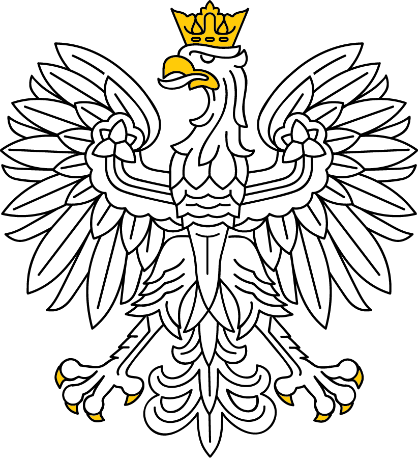 Spód pudełka gładki bez nadruku. Wewnątrz pudełka umieszczony składany tekturowy wewnętrzny stojak (namiot) na flagę, umożliwiający jej prezentację pod kątem około 60 stopni, w kolorze identycznym z kolorem pudełka po obu stronach, składający się z trzech ścianek, wykonany z materiału o gramaturze ok. 350 g.Składany tekturowy stojak wykonany tak, aby owinięta na nim flaga nie przesuwała się, nie przemieszczała się i nie wystawała poza kontur stojaka (możliwe boczne wcięcia pozwalające na stabilny montaż flagi).Składany tekturowy stojak trwale zamocowany do dna pudełka. Wstążka wewnętrzna – służąca do ustawienia stojaka – uchwyt stojaka, wykonana z tkaniny flagowej o gęstym splocie i połysku o szerokości  15 mm (+/- 2 mm) i długości całkowitej pozwalającej na wyciągniecie (podniesienie) i ustawienie flagi w pozycji ekspozycyjnej. Przykładowe zdjęcia wnętrza pudełka: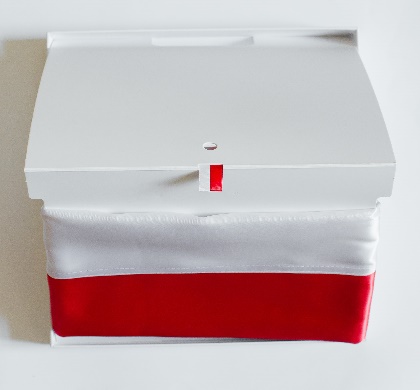 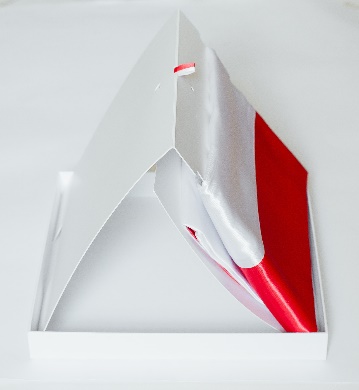 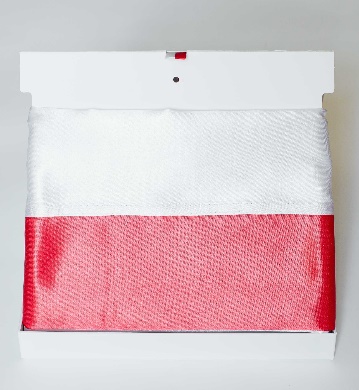 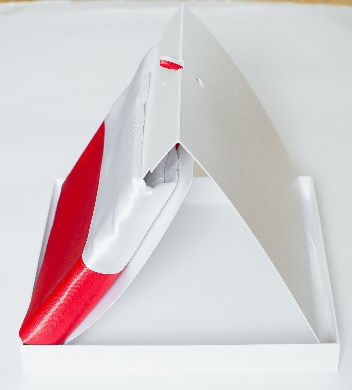 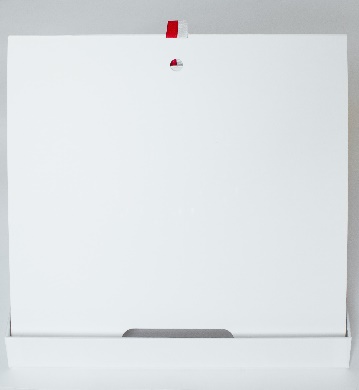 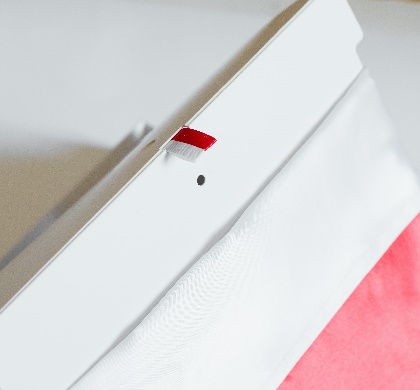 III. List w kopercieKoperta DL w szpic, np. z surowca Rives Laid, biały jasny, 220g/m2, żeberkowany.List w formacie A4, złamany na trzy do formatu DL, na papierze identycznym jak koperta. List drukowany jednostronnie metodą offsetową farbami wodnymi. Nadruk dwa kolory - nagłówek i treść kolorem czarnym, podpis Prezesa Rady Ministrów kolorem niebieskim. Projekt listu przygotowany do druku zostanie przekazany przez Zamawiającego.Koperta z listem umieszczona wewnątrz dedykowanego pudełka z flagą.IV. Dystrybucja do punktów adresowych (minimalnie 40 820 - maksymalnie 41 000 punktów) Dedykowane pudełko z flagą wysłane w kopercie bąbelkowej, gwarantującej odpowiednie zabezpieczenie przesyłki przed jej uszkodzeniem lub zniszczeniem.Na kopercie nadruk lub nalepka nadawcy z logotypem Zamawiającego o wymiarach 6x12cm  (+ - 1 cm):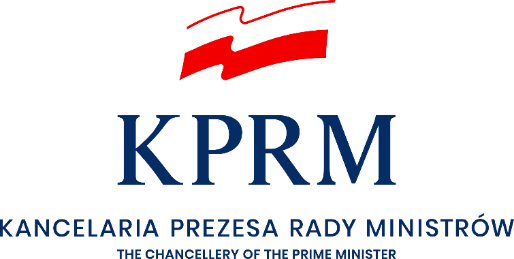 Wysyłka przesyłką z terminem dostawy do 3 dni roboczych (termin z pkt I. ust. 2 oznacza termin, do którego przesyłka powinna znaleźć się u adresata).Wysyłka przesyłką wymagającą od odbiorcy potwierdzenia jej odbioru.V. Dostawa 9 000 szt. flag. w dedykowanym pudełku Pakowanie w kartony zbiorcze, zawierające nie więcej niż po 50 szt. pudełek.
VI. Rozliczenie50% należnego wynagrodzenia zostanie wypłacone Wykonawcy po przekazaniu Zamawiającemu przez Wykonawcę potwierdzenia (potwierdzeń) nadania przesyłek (minimalnie 40 820 - maksymalnie 41 000 przesyłek, zgodnie ze zleceniem Zamawiającego) z flagą w dedykowanych pudełkach, z załączonym listem w kopercie i po potwierdzeniu tego faktu przez Zamawiającego  w protokole odbioru części zamówienia.10% należnego wynagrodzenia zostanie wypłacone Wykonawcy po przekazaniu Zamawiającemu przez Wykonawcę 9 000 szt. flag w dedykowanych pudełkach (lub więcej, tj. w ilości zgodnej ze zleceniem Zamawiającego, wynikającej z mniejszej ilości wskazanych przez Zamawiającego punktów wysyłki niż zakładane maksimum wskazane w ust. 1 pkt 1) i po potwierdzeniu tego faktu przez Zamawiającego w protokole odbioru części zamówienia.40% należnego wynagrodzenia zostanie wypłacone Wykonawcy po przekazaniu Zamawiającemu przez Wykonawcę potwierdzenia (potwierdzeń) odbioru przez adresatów przesyłek (minimalnie 40 820 – maksymalnie 41 000 przesyłek, zgodnie ze zleceniem Zamawiającego) z flagą w dedykowanych pudełkach, z załączonym listem w kopercie oraz ew. egzemplarzy zwróconych lub nieodebranych, i po potwierdzeniu tego faktu przez Zamawiającego w protokole odbioru części zamówienia (protokół ten stanowi jednocześnie protokół z realizacji całego zamówienia).